KEMENTERIAN RISET, TEKNOLOGI, DAN PENDIDIKAN TINGGI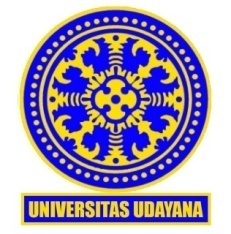 UNIVERSITAS UDAYANAFAKULTAS  PARIWISATASekretariat : Jl. DR.R. Goris No. 7 Denpasar Telp/Fax. 62 361 223798Web : www.fpar.unud.ac.id   E-mail : fpar@unud.ac.idPENERIMAAN MAHASISWA BARU JALUR MANDIRITAHUN AKADEMIK 2018/2019INFORMASI DAN PENDAFTARANPROGRAM STUDI :S1. DESTINASI PARIWISATAS1. INDUSTRI PERJALANAN WISATADIPLOMA IV PARIWISATAPENDAFTARAN :				JADWAL TEST SELEKSI :21 MEI – 30 JUNI 2018			5 JULI 2018PENGUMUMAN HASIL SELEKSI		REGISTRASI MAHASISWA BARU24 JULI 2018					3 - 4 AGUSTUS 2018Denpasar, 21 Mei 2018Wakil Dekan Bidang Perencanaan Dan AkademikI Wayan Suardana